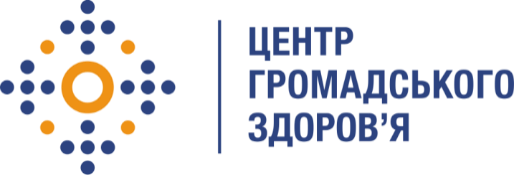 Державна установа 
«Центр громадського здоров’я Міністерства охорони здоров’я України» оголошує конкурс на позицію консультанта за напрямком «Фахівець за напрямком логістика»Інформація щодо установи:Головним завданнями Державної установи «Центр громадського здоров’я Міністерства охорони здоров’я України» (далі – Центр) є діяльність у сфері громадського здоров’я. Центр виконує лікувально-профілактичні, науково-практичні та організаційно-методичні функції у сфері охорони здоров’я з метою забезпечення якості лікування хворих на соціально-небезпечні захворювання, зокрема ВІЛ/СНІД, туберкульоз, наркозалежність, вірусні гепатити тощо, попередження захворювань в контексті розбудови системи громадського здоров’я. Центр бере участь у розробці регуляторної політики і взаємодіє з іншими міністерствами, науково-дослідними установами, міжнародними установами та громадськими організаціями, що працюють в сфері громадського здоров’я та протидії соціально небезпечним захворюванням.Назва позиції: Консультант за напрямком «Фахівець за напрямком логістика»Обов’язки:Провести розрахунки за період 12 місяців щодо прогнозованих витрат на логістичні послуги в рамках проведення закупівель лікарських засобів та медичних виробів  для засуджених та осіб, взятих під варту (зберігання, доставка до центрального складу зберігання, до філій і закладів Державної установи «Центр охорони здоров’я Державної кримінально-виконавчої служби України»).Провести аналіз фактичних витрат на логістичні послуги, здійснені протягом 2018-2019 років, в рамках проведення закупівель лікарських засобів та медичних виробів для закладів Державної установи «Центр охорони здоров’я Державної кримінально-виконавчої служби України». Надати пропозиції з оптимізації процесів транспортування.Термін виконання робіт: листопад 2019 року.Професійні та кваліфікаційні вимоги:Освіта за напрямком підготовки «Логістика» або «Менеджмент».Досвід організації роботи з питань логістики у фармацевтичній галузі.Знання особливостей та характеристик технологічних процесів транспортування в фармацевтичній галузі.Вільне володіння українською мовою.Добре знання комп'ютера, що включає володіння пакетом програм MS Office, Exсel.Чітке дотримання термінів виконання завдань.Відповідальність.Резюме мають бути надіслані на електронну адресу: vacancies@phc.org.ua. В темі листа, будь ласка, зазначте: «консультант за напрямком «285-Фахівець за напрямком логістика».Термін подання документів – до 22 листопада 2019 року, реєстрація документів 
завершується о 18:00.За результатами відбору резюме успішні кандидати будуть запрошені до участі у співбесіді. У зв’язку з великою кількістю заявок, ми будемо контактувати лише з кандидатами, запрошеними на співбесіду. Умови завдання та контракту можуть бути докладніше обговорені під час співбесіди.Державна установа «Центр громадського здоров’я Міністерства охорони здоров’я України» залишає за собою право повторно розмістити оголошення про вакансію, скасувати конкурс на заміщення вакансії, запропонувати посаду зі зміненими обов’язками чи з іншою тривалістю контракту.